ASOCIACIÓN DE PSICOTERAPIA OPERATIVA PSICOANALÍTICA (APOP)      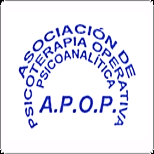 CURSO DE FORMACIÓN EN TEORÍA Y TÉCNICA DE GRUPO OPERATIVO  HOJA DE INSCRIPCIÓN CURSO SEGUNDODATOS:NOMBRE Y APELLIDOS y DNI:TELÉFONO:E-MAIL:PROFESIÓN:ACTIVIDAD PROFESIONAL ACTUAL:LUGAR DE TRABAJO:AÑO DE RESIDENCIA Y ESPECIALIZACIONEXPERIENCIA PREVIA EN FORMACIÓN GRUPAL: